	Fakultná nemocnica s poliklinikou Nové Zámky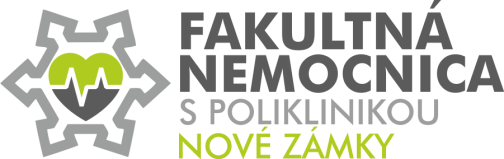 	     Slovenská ulica 11 A, 940 34 Nové ZámkyTel: +421 (0) 35 691 2111  E-mail: email@nspnz.sk   Web: www.nspnz.sk	Výzva na predloženie ponuky prieskum trhu na stanovenie Predpokladanej hodnoty zákazky /  v zmysle § 117 zákona č. 343/2015 Z. z. o verejnom obstarávaní na výber dodávateľa na predmet zákazky :  „Monitorovaná klimatizácia“1.   Identifikácia verejného  obstarávateľa:Názov:				Fakultná nemocnica s poliklinikou Nové Zámkysídlo:				Slovenská ulica 11 A,  940 34  Nové ZámkyZastúpená:			MUDr. Karol Hajnovič  –  riaditeľ FNsP Nové Zámky  IČO:			   	173 361 12DIČ:                               	2021068324IČ DPH:                         	SK202068324Bankové spojenie:          	Štátna pokladnica, Radlinského 32, 810 05  Bratislava Číslo účtu:                      	7000540295/8180IBAN:                             	SK 88 8180 0000 0070 0054 0295BIC/SWIFT:                   	SPSRSKBAXXX  Kontaktná osoba:		Ing. Stanislava SládečekováTel.:				035/691 27 87 E-mail:				obstaravanie4@nspnz.skInternetová stránka:		www.nspnz.sk2.   Názov predmetu zákazky:   Monitorovaná klimatizácia  Druh zákazky: zákazka na dodanie tovaru Hlavné kódy CPV: 39717200-3 - Klimatizačné spotrebiče, 45331220-4 inštalovanie klimatizácii 3.   Stručný opis predmetu prieskumu trhu: Nástenná klimatizácia je určená pre chladenie jednotlivých miestností. Systém  pozostáva z vonkajšej jednotky, jednej vnútornej nástennej jednotky a prepojovacieho potrubia. Nástenná klimatizácia  je ideálna do obývačiek, spální aj kancelárií, keďže kompresor klimatizácie sa nachádza vo vonkajšej jednotke a vnútorná jednotka je extrémne tichá. Klimatizácia vybavená Easy Filtrom, ktorý sa nachádza na vrchnej časti klimatizácie pomáha udržiavať v čistote vzduch okolo a tiež samotné zariadenie. Pokrýva celú plochu pre nasávanie vzduchu a vďaka vysokej hustote zachytáva malé prachové častice.Vďaka funkcii Smart Wifi je možné klimatizáciu ovládať pomocou "chytrého" telefónu alebo počítača.4. Miesto a termín dodania predmetu zákazky: Fakultná nemocnica s poliklinikou Nové Zámky, Slovenská ulica 11 A, 940 34  Nové Zámky, oddelenie informatiky,  kontaktná osoba: Mgr. Hana CvikováDodania: do 1 mesiaca od odoslania objednávky5. Miesto a termín na predkladanie ponúk: Lehota na predkladanie ponúk: do 11.10.2021, do 10:00 hodPonuky je možné predkladať e-mailom na adresu: obstaravanie4@nspnz.sk6. Lehota viazanosti ponúk: do 3 mesiacov od predloženia ponuky7. Jazyk ponuky: ponuky sa predkladajú v slovenskom alebo českom jazyku8. Spôsob stanovenia predpokladanej hodnoty zákazky:Cena za predmet prieskumu trhu musí zahŕňať všetky náklady spojené s realizáciou predmetu zákazky. Navrhovanú cenu je potrebné uviesť ako cenu bez DPH. Na skutočnosť, že nie je platcom DPH, uchádzač v ponuke upozorní. Cenová ponuka, ktorá splní všetky požadované parametre, bude zahrnutá do vyhodnotenia prieskumu trhu. Výsledkom prieskumu trhu bude určenie predpokladanej hodnoty zákazky .V prípade, ak predpokladaná hodnota zákazky bude nižšia ako 70 000 EUR bez DPH, bude  tento prieskum trhu zároveň slúžiť na výber dodávateľa.Kritéria na vyhodnotenie ponúk s pravidlami ich uplatnenia a spôsob hodnotenia ponúk: Najnižšia celková cena v EUR bez DPH za celý predmet zákazky. Cena je vrátane min. 2 ročnej záruky a vrátane dopravy a zaškolenia.Poradie ponúk sa stanoví od najnižšej ceny po najvyššiu cenu. 9. Hlavné podmienky financovania a platobné podmienky Predmet zákazky bude financovaný z kapitálových výdavkov MZ SR. Verejný obstarávateľ má schválené kapitálové výdavky  z rozpočtu kapitoly MZ SR. Verejný obstarávateľ bude mať pridelené kapitálové výdavky po ukončení a odsúhlasení verejného obstarávania MZ SR.Predávajúcemu vznikne nárok na zaplatenie ceny za predmet zákazky nasledovne : Cenu za predmet zákazky uhradí kupujúci na základe faktúry - daňového dokladu, vystaveného po dodaní,  prevzatí, inštalácii a sfunkčnení predmetu zákazky a po zaškolení obsluhy pre oddelenia na základe faktúry po dodaní,  prevzatí, inštalácii a sfunkčnení predmetu zákazky, a to potvrdeným dodacím listom a  preberacím protokolom na účet predávajúceho. Verejný obstarávateľ neposkytuje preddavok, ani zálohovú platbu. Predmet zákazky sa bude financovať formou bezhotovostného platobného styku na základe faktúry predloženej dodávateľom až po dodaní predmetu zákazky s lehotou splatnosti 60 dní odo dňa doručenia faktúry s náležitosťami podľa § 74 ods. 1 zákona č. 222/2004 Z. z. o dani z pridanej hodnoty v znení neskorších predpisov (ďalej len „zákon o dani z pridanej hodnoty“), ak sa zmluvné strany nedohodnú inak. Predávajúci je povinný vystaviť faktúru do 15 dní od riadneho dodania, najneskôr však do piateho pracovného dňa v mesiaci nasledujúceho po dni dodania tovaru. Ak faktúra nebude po stránke vecnej alebo formálnej správne vyhotovená, verejný obstarávateľ ju vráti predávajúcemu na opravu, zmenu alebo doplnenie  a nová lehota splatnosti začne plynúť dňom doručenia prepracovanej faktúry verejnému obstarávateľovi. 10. Typ zmluvy: Výsledkom verejného obstarávania bude objednávka.Podmienky účasti : Ponuku môže predložiť fyzická osoba, právnická osoba alebo skupina takýchto osôb, ktorá na trhu dodáva   tovar, ktorý je predmetom tejto zákazky,uchádzač môže predložiť iba jednu ponuku. Uchádzač nemôže byť v tom istom postupe zadávania zákazky členom skupiny dodávateľov, ktorá predložila ponuku,uchádzač nemôže mať uložený zákaz účasti  vo verejnom obstarávaní potvrdený konečným rozhodnutím v Slovenskej republike alebo v štáte sídla, miesta podnikania alebo obvyklého pobytu.11. Obsah a forma ponuky: Uchádzačom podpísaná a opečiatkovaná cenová ponuka (príloha č. 1) – Tabuľka Návrh 
na plnenie -  Celková cena v eurách bez DPH, DPH a s DPH, ktorou sa rozumie celková cena za plnenie predmetu zákazky.  V navrhnutej   cene   požadujeme   zahrnúť   všetky   náklady.   Uchádzač v prílohe č. 1 vyplní taktiež ponúkané technické parametre.Doklad v zmysle § 32 ods. 1 písm. e) - doklad, ktorým uchádzač preukáže oprávnenie dodávať tovar (verejný obstarávateľ nevyžaduje predložiť kópiu oprávnenia poskytovať predmet plnenia rovnaký alebo podobný ako je predmet zákazky. Túto skutočnosť si verejný obstarávateľ overí vo zverejnených profesijných registroch. Doklad v zmysle § 32 ods. 1 písm. f) - Podpísanie čestného vyhlásenia, že uchádzač má oprávnenie poskytovať predmet obstarávania, a nemá uložený zákaz účasti vo verejnom obstarávaní potvrdený konečným rozhodnutím v Slovenskej republike alebo v štáte sídla, miesta podnikania alebo obvyklého pobytu. (príloha č.2) Vyhotovenie ponuky :   Uchádzač predkladá doklady E-mailom vo forme scanu 12. Ekvivalentné/Variantné riešenie:Variantné riešenie : neumožňuje saEkvivalentné riešenie : V prípade ak sa technické požiadavky odvolávajú na konkrétneho výrobcu, výrobný postup, značku, patent , typ, krajinu, oblasť alebo miesto pôvodu alebo výroby, verejný obstarávateľ pripúšťa ponúknuť ekvivalentný výrobok ( ďalej len „ekvivalent“), pri dodržaní podmienky , že pri použití ekvivalentného riešenia musí mať vlastnosti ( parametre) rovnocenné vlastnostiam ( kvalitatívnym, technickým a estetickým parametrom) výrobkov, ktoré uviedol verejný obstarávateľ v prílohe č.1 tejto Výzvy. Posúdenie ekvivalentnosti je výlučne v kompetencii verejného obstarávateľa.13.Iné informácie:Všetky náklady spojené s prípravou a predložením ponuky znáša uchádzač bez akéhokoľvek nároku voči verejnému obstarávateľovi.Komunikácia medzi verejným obstarávateľom a uchádzačmi bude zabezpečená písomne elektronickou formou, t.j. e-mailom , cez e-mailovú adresu : obstaravanie4@nspnz.sk, pričom obe strany ( uchádzač aj verejný obstarávateľ) sú povinní potvrdiť doručenie emailovej správy a prijatie zaslaného dokumentu. Potvrdenie prostredníctvom e-mailu o doručení bude považované za preukázanie doručenia. Všetky výdavky spojené s prípravou, predložením dokladov a predložením cenovej ponuky znáša výhradne uchádzač bez finančného nároku voči verejnému obstarávateľovi.Verený obstarávateľ môže zrušiť použitý postup zadávania zákazky z nasledovných dôvodov:nebude predložená žiadna ponuka,predložená ponuka nebude zodpovedať určeným požiadavkám,ak sa zmenili okolnosti, za ktorých sa vyhlásilo toto verejné obstarávanieak navrhovaná cena bude  vyššia ako predpokladaná hodnota zákazkyVerejný obstarávateľ si vyhradzuje právo neuzavrieť zmluvu / neodoslať objednávku v prípade, ak proces verejného obstarávania nebude akceptovaný zo strany poskytovateľa finančných prostriedkov MZ SR alebo v prípade, ak verejnému obstarávateľovi nebudú pridelené finančné prostriedky na realizáciu zákazky zo strany poskytovateľa finančných prostriedkov MZ SR.Uchádzačom bude zaslané oznámenie o výsledku, v prípade ak tento prieskum trhu bude zároveň s výberom dodávateľa, ak predpokladaná hodnota zákazky bude nižšia ako 70 000 EUR bez DPH.V Nových Zámkoch, dňa 1.10.2021                                                                                        ......................................................                                                                      MUDr. Karol Hajnovič                                                                                                                                              riaditeľ FNsP Nové Zámky                                                                                  							    ...........................................................                           						          Ing. Stanislava Sládečeková							               Referent odd. verejného obstarávaniaPrílohy výzvy : Príloha č. 1 -  Technické požiadavky na predmet zákazky Príloha č. 2 -  Čestné vyhlásenie Ceny uveďte vrátane dodania a montáže. V ......................................   dňa .........................                                                                                       ................................................................						     meno a podpis osoby oprávnenej  konať v mene dodávateľaPríloha č. 2Čestné vyhlásenieDolupodpísaný .................................................................................................... (meno osoby oprávnenej konať v mene dodávateľa, funkcia, názov firmy) čestne vyhlasujem,že v zákazke „Monitorovaná klimatizácia“ vyhlásenej verejným obstarávateľom FNsP Nové Zámky spĺňam nasledovné podmienky:  mám oprávnenie dodávať tovar, ktorý je predmetom výzvy na zákazku na dodanie tovaru :               „Monitorovaná klimatizácia“ nemám uložený zákaz účasti vo verejnom obstarávaní potvrdený konečným rozhodnutím v Slovenskej      republike alebo v štáte sídla, miesta podnikania alebo obvyklého pobytu. V ......................................   dňa .........................                                                                                        ............................................................................................					       meno a podpis osoby oprávnenej  konať v mene dodávateľapríloha č.1 - Technické požiadavky na predmet zákazkypríloha č.1 - Technické požiadavky na predmet zákazkypríloha č.1 - Technické požiadavky na predmet zákazkypríloha č.1 - Technické požiadavky na predmet zákazkypríloha č.1 - Technické požiadavky na predmet zákazkyNávrh na plnenie kritéria(vyplní a potvrdí uchádzač, ktorý predkladá ponuku)Obchodné meno spoločnosti:	Adresa sídla spoločnosti:	Konateľ spoločnosti:DIČ: 				IČ DPH:			Zastúpený: 			Tel:				E-mail:	Monitorovaná klimatizáciaNávrh na plnenie kritéria(vyplní a potvrdí uchádzač, ktorý predkladá ponuku)Obchodné meno spoločnosti:	Adresa sídla spoločnosti:	Konateľ spoločnosti:DIČ: 				IČ DPH:			Zastúpený: 			Tel:				E-mail:	Monitorovaná klimatizáciaNávrh na plnenie kritéria(vyplní a potvrdí uchádzač, ktorý predkladá ponuku)Obchodné meno spoločnosti:	Adresa sídla spoločnosti:	Konateľ spoločnosti:DIČ: 				IČ DPH:			Zastúpený: 			Tel:				E-mail:	Monitorovaná klimatizáciaNávrh na plnenie kritéria(vyplní a potvrdí uchádzač, ktorý predkladá ponuku)Obchodné meno spoločnosti:	Adresa sídla spoločnosti:	Konateľ spoločnosti:DIČ: 				IČ DPH:			Zastúpený: 			Tel:				E-mail:	Monitorovaná klimatizáciaNávrh na plnenie kritéria(vyplní a potvrdí uchádzač, ktorý predkladá ponuku)Obchodné meno spoločnosti:	Adresa sídla spoločnosti:	Konateľ spoločnosti:DIČ: 				IČ DPH:			Zastúpený: 			Tel:				E-mail:	Monitorovaná klimatizáciaNávrh na plnenie kritéria(vyplní a potvrdí uchádzač, ktorý predkladá ponuku)Obchodné meno spoločnosti:	Adresa sídla spoločnosti:	Konateľ spoločnosti:DIČ: 				IČ DPH:			Zastúpený: 			Tel:				E-mail:	Monitorovaná klimatizáciaNávrh na plnenie kritéria(vyplní a potvrdí uchádzač, ktorý predkladá ponuku)Obchodné meno spoločnosti:	Adresa sídla spoločnosti:	Konateľ spoločnosti:DIČ: 				IČ DPH:			Zastúpený: 			Tel:				E-mail:	Monitorovaná klimatizáciaNávrh na plnenie kritéria(vyplní a potvrdí uchádzač, ktorý predkladá ponuku)Obchodné meno spoločnosti:	Adresa sídla spoločnosti:	Konateľ spoločnosti:DIČ: 				IČ DPH:			Zastúpený: 			Tel:				E-mail:	Monitorovaná klimatizáciaNávrh na plnenie kritéria(vyplní a potvrdí uchádzač, ktorý predkladá ponuku)Obchodné meno spoločnosti:	Adresa sídla spoločnosti:	Konateľ spoločnosti:DIČ: 				IČ DPH:			Zastúpený: 			Tel:				E-mail:	Monitorovaná klimatizáciaNávrh na plnenie kritéria(vyplní a potvrdí uchádzač, ktorý predkladá ponuku)Obchodné meno spoločnosti:	Adresa sídla spoločnosti:	Konateľ spoločnosti:DIČ: 				IČ DPH:			Zastúpený: 			Tel:				E-mail:	Monitorovaná klimatizáciaNávrh na plnenie kritéria(vyplní a potvrdí uchádzač, ktorý predkladá ponuku)Obchodné meno spoločnosti:	Adresa sídla spoločnosti:	Konateľ spoločnosti:DIČ: 				IČ DPH:			Zastúpený: 			Tel:				E-mail:	Monitorovaná klimatizáciaNávrh na plnenie kritéria(vyplní a potvrdí uchádzač, ktorý predkladá ponuku)Obchodné meno spoločnosti:	Adresa sídla spoločnosti:	Konateľ spoločnosti:DIČ: 				IČ DPH:			Zastúpený: 			Tel:				E-mail:	Monitorovaná klimatizáciaNávrh na plnenie kritéria(vyplní a potvrdí uchádzač, ktorý predkladá ponuku)Obchodné meno spoločnosti:	Adresa sídla spoločnosti:	Konateľ spoločnosti:DIČ: 				IČ DPH:			Zastúpený: 			Tel:				E-mail:	Monitorovaná klimatizáciaNávrh na plnenie kritéria(vyplní a potvrdí uchádzač, ktorý predkladá ponuku)Obchodné meno spoločnosti:	Adresa sídla spoločnosti:	Konateľ spoločnosti:DIČ: 				IČ DPH:			Zastúpený: 			Tel:				E-mail:	Monitorovaná klimatizáciaNávrh na plnenie kritéria(vyplní a potvrdí uchádzač, ktorý predkladá ponuku)Obchodné meno spoločnosti:	Adresa sídla spoločnosti:	Konateľ spoločnosti:DIČ: 				IČ DPH:			Zastúpený: 			Tel:				E-mail:	Monitorovaná klimatizáciaNávrh na plnenie kritéria(vyplní a potvrdí uchádzač, ktorý predkladá ponuku)Obchodné meno spoločnosti:	Adresa sídla spoločnosti:	Konateľ spoločnosti:DIČ: 				IČ DPH:			Zastúpený: 			Tel:				E-mail:	Monitorovaná klimatizáciaNávrh na plnenie kritéria(vyplní a potvrdí uchádzač, ktorý predkladá ponuku)Obchodné meno spoločnosti:	Adresa sídla spoločnosti:	Konateľ spoločnosti:DIČ: 				IČ DPH:			Zastúpený: 			Tel:				E-mail:	Monitorovaná klimatizáciaNávrh na plnenie kritéria(vyplní a potvrdí uchádzač, ktorý predkladá ponuku)Obchodné meno spoločnosti:	Adresa sídla spoločnosti:	Konateľ spoločnosti:DIČ: 				IČ DPH:			Zastúpený: 			Tel:				E-mail:	Monitorovaná klimatizáciaNávrh na plnenie kritéria(vyplní a potvrdí uchádzač, ktorý predkladá ponuku)Obchodné meno spoločnosti:	Adresa sídla spoločnosti:	Konateľ spoločnosti:DIČ: 				IČ DPH:			Zastúpený: 			Tel:				E-mail:	Monitorovaná klimatizáciaNávrh na plnenie kritéria(vyplní a potvrdí uchádzač, ktorý predkladá ponuku)Obchodné meno spoločnosti:	Adresa sídla spoločnosti:	Konateľ spoločnosti:DIČ: 				IČ DPH:			Zastúpený: 			Tel:				E-mail:	Monitorovaná klimatizáciapožadované vlastnosti, funkcie, parametrepožadavky:jednotka minmaxchladiaci výkon vonkajšej jednotky  kW5ÁNO/NIEvykurovací  výkon vonkajšej jednotky  kW6ÁNO/NIEenergetická triedaA++ÁNO/NIEhlučnosť dB 19ÁNO/NIEhodnota/charakteristikahodnota/charakteristikahodnota/charakteristikahodnota/charakteristikahodnota/charakteristikasplnenie požadavieksplnenie požadavieksplnenie požadaviekfunkcia Smart wififunkcia Smart wifiÁNO/NIEÁNO/NIEÁNO/NIEeasy filter pluseasy filter plusÁNO/NIEÁNO/NIEÁNO/NIEovládanie pomocou umelej inteligencieovládanie pomocou umelej inteligencieÁNO/NIEÁNO/NIEÁNO/NIENázov položkyPočet ks  Cena bez DPH/1 ks Cena celkom v EUR (bez DPH) Cena celkom  v EUR ( s DPH )1.Monitorovaná klimatizácia1